InstruccionesEn la guía de esta semana debes investigar en Internet sobre un tubófonoSolicita la ayuda de un adulto o de tus padres para investigar sobre el tubofonoDebes realizar un diseño de tu propio tubófono que confeccionarás en las clases siguientesEste trabajo será articulado con las clases de Música Recuerda escribir el objetivo de la clase en tu cuaderno de Tecnología y realizar las actividades solicitadas.Todos tus trabajos serán evaluados.ACTIVIDA 1                     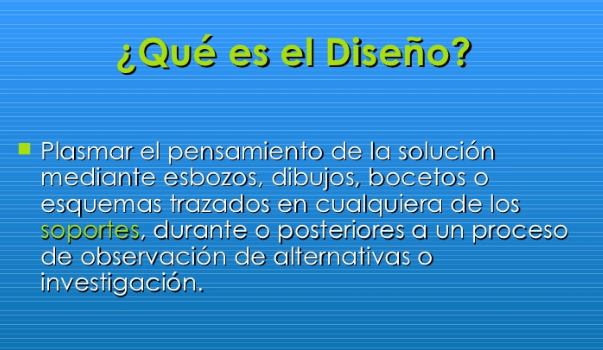 Actividad 2   Trabaja en tu cuaderno de Tecnología Descripción de la actividadProblema: se necesita un instrumento para las clases de música Investiga en Internet ¿En qué consiste un tubófono?  Realiza un resumen de lo investigado en tu cuadernoAhora te invito a observar un video sobre el instrumento musical tubófono.https://www.youtube.com/watch?v=qO61LJExbwMActividad 3 Realiza un diseño (dibujo) en tu cuaderno de Tecnología o en una hoja de blok   tu propio tubófono, que confeccionará en las clases siguientes.Nota: Envía tu trabajo a mi correo que está en el parte superior derecho de la guía.Unidad 2: Diseñar, hacer y probar                              Semana 7       Guía 7Unidad 2: Diseñar, hacer y probar                              Semana 7       Guía 7NOMBRE DE ESTUDIANTE:CURSO: 4° AñoFECHA: Semana 11 de mayo de 2020FECHA: Semana 11 de mayo de 2020OBJETIVO DE APRENDIZAJE OA1 Crear diseños de objetos o sistemas tecnológicos simples para resolver problemas:desde diversos ámbitos tecnológicos y tópicos de otras asignaturas,representando sus ideas a través de dibujos a mano alzada; dibujo técnico o usando TIC; explorando y transformando productos existentes.OBJETIVO DE APRENDIZAJE OA1 Crear diseños de objetos o sistemas tecnológicos simples para resolver problemas:desde diversos ámbitos tecnológicos y tópicos de otras asignaturas,representando sus ideas a través de dibujos a mano alzada; dibujo técnico o usando TIC; explorando y transformando productos existentes.OBJETIVO DE LA CLASE:Investigar sobre el  tubófono, para ser empleado en la clase de música, como instrumento musical.OBJETIVO DE LA CLASE:Investigar sobre el  tubófono, para ser empleado en la clase de música, como instrumento musical.